УКРАЇНАПАВЛОГРАДСЬКА   МІСЬКА  РАДАДНІПРОПЕТРОВСЬКОЇ  ОБЛАСТІ(13 сесія VІІІ скликання)РІШЕННЯ_____________  p.		       	   	    		 № _________Про внесення змін до відомостей, що містяться в Єдиному державномуреєстрі  юридичних осіб, фізичних осіб – підприємців та громадських формуваньЗгідно з пунктом 30 частини 1 статті 26 Закону України «Про місцеве самоврядування в Україні»,  статей 78, 135 Господарського Кодексу України, Павлоградська міська рада: ВИРІШИЛА:Внести зміни до відомостей Єдиного державного реєстру юридичних осіб, фізичних осіб – підприємців та громадських формувань про комунальне некомерційне підприємства «Павлоградська лікарня інтенсивного лікування» Павлоградської міської ради .Внести зміни до Статуту комунального некомерційного підприємства «Павлоградська лікарня інтенсивного лікування» Павлоградської міської ради, виклавши його в новій редакції.Затвердити Статут комунального некомерційного підприємства «Павлоградська лікарня інтенсивного лікування» Павлоградської міської ради в новій редакції (додаток 1).Організаційне забезпечення та відповідальність по виконанню даного рішення покласти на начальника відділу охорони здоров’я Павлоградської міської ради.Загальне керівництво за виконання цього рішення покласти на заступника міського голови з питань діяльності виконавчих органів ради за напрямом.Контроль за виконанням даного рішення покласти на постійну депутатську комісію з питань освіти, культури та соціального захисту, охорони здоров'я, сім’ї, молоді, спорту та туризму. Міський голова                                                                        	А. О. ВершинаПитання винесено на розгляд міської ради згідно розпорядження міського голови від  _______ 2021 р. № ___Рішення підготував:Начальник відділу охорониздоров’я Павлоградської міської радиНачальник відділу охорониздоров’я Павлоградської міської радиЮ.С.ДейнеженкоЮ.С.ДейнеженкоСекретар міської радиСекретар міської радиС.А.ОстренкоС.А.ОстренкоЗаступник міського голови з питаньдіяльності виконавчих органів радиЗаступник міського голови з питаньдіяльності виконавчих органів радиА.В.РябоваА.В.РябоваНачальник фінансового управління	 міської ради  Р. В. РоїкР. В. РоїкНачальник юридичного відділу Начальник юридичного відділу О.І.ЯлиннийО.І.Ялинний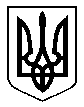 